Summer Term Report 2016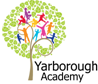 Oak and MapleProject During this term the children have been working towards answering the Essential Question of ‘How can we, as travel agents, showcase the perfect holiday destination?’This has included:English Researching and writing about the landmarks and religion in the country they were studying.Learning about how to be persuasive writers for our brochure.Reading examples of different types of text to help us in our writing.Using adjectives and nouns to make cinquain poems.Varying our sentence types so we can be interesting writers.Using conjunctions and adjectives to write a fascinating recount of a holiday.Presenting writing neatly.MathsStudying weather in different countries and looking at negative numbers for temperatures in colder places.Using weather information to create bar charts about temperature and rainfall.Learning to read thermometer scales.Science Looking at the length of days in countries around the world and how much sunlight they get.Thinking about how the Earth rotates and the effect this has on how much sunlight we get.ComputingUsing the Internet safely for research purposes.Choosing a software program to present information.Creating games using Sketch Nation.Geography Looking at continents and which countries are in them.Finding out what countries are in Europe.Looking at how climate zones affect weather.Marking different geographical zones onto a world map.Learning about human and physical features.Listing human and physical features found in different countries.History Finding out about the history of the different countries.Putting events from history in the correct order.Storyboarding the history of their country.Presenting the histories of the different countries in a history play.Art Using watercolours to create a wash background.Designing and drafting ideas for a printing block.Creating a printing block and stamping designs onto a wash background.Sketching landmarks from the countries.D.T. Researching what a dune buggy needs.Designing and drafting a dune buggy design.Cutting materials and joining them to create a dune buggy.Music 	Listening to examples of music from the around the world.Using pentatonic scales to compose our own music.Playing our compositions on Glockenspiels.R.E. Learning about the beliefs and practices of the Islamic faith.Learning about the beliefs and practices of Christianity.S.M.S.C Knowing it is important to respect what other people believe.Learning about different cultures around the world.Working together collaboratively in groups for a common purpose.Speaking different languages.Secrets of Success –Trying new things when trying foods from around the world.Working hard when creating our brochures for our exhibition.Improving our work when completing multiple drafts of writing.Pushing ourselves to complete work to a high standard.Using our imaginations to think what it might be like in a different country.Experiences to enhance the learning have been:A trip to Cleethorpes to experience what we might do on a holiday to help with writing recounts and a visit from a travel agent to talk us through what her job involves.The final project included an exhibition where the children were travel agents selling holidays to parents and real travel agents, using the brochures they had created. A vote took place to find the most persuasive travel agents.In addition to the projects running your child has also been taught ‘stand-alone’ lessons including  - Mini Maths Missions, Guided Reading, Spelling, SMSC (Spiritual, Moral, Social and Cultural Education), Physical Education, Music and Singing.